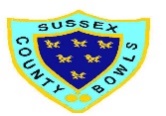 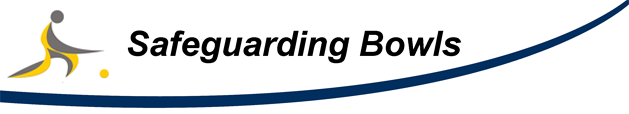 Sussex County Bowls Photographing and Filming Children & Adults at Risk in Sport Photographing and Filming Photos of young people and adults at risk enjoying the sport can be great promotional tools but when personal information is added to photographs, these images can be used to identify children or adults at risk, and put their safety and privacy at risk. Photographs can also be adapted for inappropriate use. First principles for photography and videoThe welfare of children and adults at risk who are taking part in bowls is paramount.Parents, children, adults and carers have a right to decide whether images will be taken and how they will be used.Parents/carers must give written consent for images to be taken and used. See our Photography Permission Form.In terms of content, images should only convey best practice and positive aspects of bowls.Care should be taken to ensure that images are not sexual or exploitative in nature, or open to misinterpretation and misuse.Efforts should be made to ensure that images are only taken by authorised persons, as agreed in the protocol for a particular event.Publishing imagesWith the new General Data Protection Regulations GDPR having come into force photographers should obtain written permission from parents/carers to take and use any photographs.If the County wishes to recognise the achievement of an individual bowler by publishing their name with their photograph, consent also will be required, personal details should NEVER accompany the image (e.g. postal or email address, telephone numbers).Try to take and use photographs that focus on the activity, rather than a particular child or vulnerable person. Where possible, use images that represent the diverse range of individuals who take part in bowls.Ensure images reflect positive aspects of children and adults at risk involvement in bowls, like fun, competition and special achievements.Report any inappropriate image use to the authorities. If you have a concern, report it to the Sussex County Safeguarding Officer.Filming and photography at competitionsIf you are inviting a member of the press or a professional photographer to a session, make sure they understand their responsibilities when it comes to child protection issues.Provide a clear brief about what is appropriate in terms of image content and their behaviour around the players.Inform all attendees that a photographer will be present.Make it clear that unsupervised access to children or adults at risk or one-on-one photography or filming sessions, at the event or elsewhere, will not be permitted.If parents or other spectators plan to photograph or film the event, they should be prepared to identify themselves and explain their reasons for recording the event on camera.People who want to use photographic equipment at the event should be asked to register. Parents, children, adults and carers should be made aware that if they have concerns, they can report them to the event organiser or the County Safeguarding Officer. The organiser or Safeguarding Officer should address these concerns as they would any child protection issue.